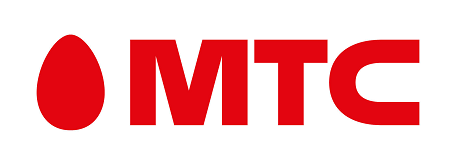 ДОВЕРЕННОСТЬг._________________					                       	«___»_______ 20__г.Индивидуальный предприниматель ___________________________________________________  (ФИО)_____________________________________________________________________________________ОГРНИП ___________________________________ (Свидетельство о государственной регистрации физического лица в качестве индивидуального предпринимателя серия __________№___________ от «___» _____ 20__г. / Лист записи ЕГРИП от «___» ______20__г.) паспорт РФ серия __________ № _______________ кем и когда выдан: __________________________________________________зарегистрирован по адресу: _____________________________________________________________(наименование населённого пункта, улица, дом)уполномочиваю ______________________________________________________________________ (ФИО)паспорт РФ серия _____________ № ______________ кем и когда выдан: ______________________ _____________________________________________________________________________________ ______________________________ зарегистрирован по адресу: ______________________________(наименование населённого пункта, улица дом) _____________________________________________________________________________________быть моим представителем в ПАО «МТС», АО «РТК», а также подписывать от моего имени следующие документы:Договор на оказание услуг связи (далее «Договор»);Приложения к Договору;Дополнительные соглашения к Договору;Заявления о расторжении договора (договоров) с оператором-донором и перенесении абонентского(-их) номера(-ов) (заявления о перенесении номера (номеров)) (без получения остатка денежных средств по лицевом счету);Заявления на предоставление счетов, счетов-фактур, детализированных счетов, детализаций вызовов за любой период пользования, счетов на предоплату, акты сверки расчётов, в т.ч. на e-mail: ___________________@_______________;Заявления на предоставление (подключение) новых абонентских номеров;Заявления на подключение/отключение услуг, в том числе, услуг «международный и национальный роуминг», «международный доступ»; Заявления на изменение адреса и/или метода доставки счетов;Заявления на смену тарифных планов;Заявления на смену владельца;Заявления на изменение абонентского номера;  Заявления на закрытие приложений обслуживания;Заявления на приобретение оборудования и аксессуаров;а также осуществлять иные действия, связанные с полномочиями, предоставленными настоящей доверенностью, в том числе получать на руки товарно-материальные ценности (оборудование, аксессуары, SIM-карты и т.д.)Количество отмеченных действий (прописью)_________________________Доверенность выдана сроком на 1(один) год без права передоверия.Подпись представителя ______________________________   			(подпись)Индивидуальный предприниматель 	МППубличное акционерное общество «Мобильные ТелеСистемы» (ПАО «МТС»), зарегистрированное по адресу: 109147, г. Москва, Марксистская ул., д. 4 – в течение срока действия договора, а также 5 лет по его окончании, осуществляет обработку указанных в настоящей Доверенности персональных данных в целях оказания услуг связи путем совершения, как с использованием средств автоматизации, так и без использования таких средств, следующих действий (операций) или совокупности действий (операций) с персональными данными: сбор, запись, систематизация, накопление, хранение, уточнение (обновление, изменение), извлечение, использование, передача (предоставление, доступ), обезличивание, блокирование, удаление, уничтожение.	(ФИО)(подпись)